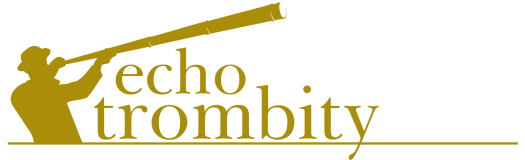 45. Małopolski Festiwal Orkiestr Dętych ECHO TROMBITYNowy Sącz, 23 i 25 czerwca 20236) PRZYGOTOWANE UTWORY: /obowiązkowo wszystkie informacje dot. repertuaru/. 
Orkiestra na scenie wykonuje 3 utwory, w tym obowiązkowo, jeden utwór polskiego kompozytora.Utwory wykonywane w przemarszu:8) ZGŁASZAM UDZIAŁ ORKIESTRY W KONKURSIE „najlepsze wykonanie marsza na estradzie” /odpowiednie zakreślić/:9) INFORMACJE O ORKIESTRZE /rok powstania, nagrody, wyróżnienia/:10) ZAPOTRZEBOWANIE LOGISTYCZNE/AKUSTYCZNE PODCZAS WYSTĘPU:11) DEKLARACJA PRZEKAZANIA NAGRODY FINANSOWEJ:12) DANE OSOBY, KTÓRA W IMIENIU ZESPOŁU ZGŁASZA ORKIESTRĘ DO UDZIAŁU W FESTIWALU:13) WYSTĘP GRUPY TANECZNEJ (np. mażoretki, cheerlederki, tamburmajorki itp.) /odpowiednie zakreślić/:*wypełnić w przypadku zaznaczenia TAKOŚWIADCZENIE:Niniejszym oświadczam, że:Zapoznałam/-em się z regulaminem Festiwalu i akceptuję jego postanowienia.Posiadam stosowne zgody osób trzecich – w tym przedstawicieli i członków zespołu – które są niezbędne do zgłoszenia zespołu do udziału 
w Festiwalu.Oświadczam, że jestem upoważniona/y do reprezentowania orkiestry i potwierdzam własnoręcznym podpisem prawdziwość danych zawartych 
w karcie zgłoszenia.PRZETWARZANIE DANYCH OSOBOWYCHInformacja o przetwarzaniu danych osobowych przez Organizatora znajduje się w jego siedzibie (w Sekretariacie) oraz na stronie Internetowej pod adresem http://mcksokol.pl/ochrona-danych-osobowych. Oświadczam, iż zapoznałem/am się z informacjami, o których mowa powyżej i są one dla mnie w pełni zrozumiałe. Dane osobowe podaje w celu realizacji zadania, w tym zgłoszenia i udziału w Festiwalu, jak również w związku z jego promocją/upowszechnianiem dorobku.KLAUZULA DOTYCZĄCA AUTORSKICH PRAW MAJĄTKOWYCH i WIZERUNKU1. Uczestnicy przenoszą nieodpłatnie na MCK SOKÓŁ w Nowym Sączu swoje autorskie prawa majątkowe do artystycznych wykonań zaprezentowanych podczas Festiwalu, w celu wykorzystania ich przez MCK SOKÓŁ w sposób nieograniczony terytorialnie i czasowo na następujących polach eksploatacji: 
a) utrwalenia (zapisu) we wszelkich możliwych formach jak fotografia, audio, video, b) zwielokrotnienia na wszelkich nośnikach dźwięku i obrazu, 
c) wprowadzenia do obrotu, d) wprowadzenia do pamięci komputera oraz sieci Internet, e) publicznego odtwarzania, wyświetlania, f) najmu i dzierżawy, g) nadawania bezprzewodowego, przewodowego, satelitarnego oraz reemisji i retransmisji.2. Uczestnicy Festiwalu udzielają także zezwolenia na rozpowszechnianie swojego wizerunku utrwalonego za pomocą wszelkich technik fotograficznych 
i nagraniowych w związku z udziałem w Festiwalu.______________________________________________________/data i czytelny podpis zgłaszającego - reprezentującego orkiestrę/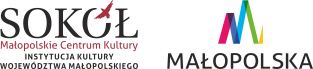 KARTA ZGŁOSZENIA1) ELIMINACJE POWIATOWE /miejscowość/:2) NAZWA ORKIESTRY:MIEJSCOWOŚĆ:POWIAT:3) INSTYTUCJA PATRONUJĄCA /dokładny adres/:4) IMIĘ i NAZWISKO DYRYGENTA ORKIESTRY:ADRES (DO KORESPONDENCJI):TELEFON:ADRES E-MAIL:5) LICZBA OSÓB W ORKIESTRZE (biorących udział 
w Festiwalu):TYTUŁ:KOMPOZYTOR:AUTOR OPRAC. NA ORK.:7) ORKIESTRA WYSTĄPI W KATEGORII:TAKNIENAZWA BANKU:NUMER KONTA:WŁAŚCICIEL KONTA:DOKŁADNY ADRES WŁAŚCICIELA KONTA:IMIĘ I NAZWISKO:NUMER TELEFONU DO KONTAKTU:ADRES E-MAIL DO KORESPONDENCJI: MIEJSCOWOŚĆ I DATA:TAKNIENAZWA GRUPY TANECZNEJ:LICZBA OSÓB:INFORMACJE:ZAPOTRZEBOWANIE PODCZAS WYSTĘPU: